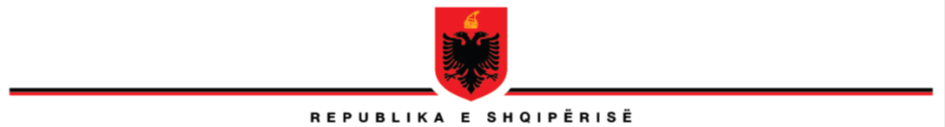 KËSHILLI I MINISTRAVEPROJEKTVENDIMNr.______, datë____/____/2015“PËR PROPOZIMIN E PROJEKTLIGJIT“PËR NJË SHTESË NË LIGJIN NR. 8730, DATË 18.1.2001 ‘PËR ORGANIZIMIN DHE FUNKSIONIMIN E SHËRBIMIT TË PËRMBARIMIT GJYQËSOR””Në mbështetje të nenit 81, pika 1, dhe nenit 100, të Kushtetutës, me propozimin e Ministrit të Drejtësisë, Këshilli i Ministrave,V E N D O S I:Propozimin e projektligjit “Për një shtesë në ligjin nr. 8730, datë 18.1.2001 ‘Për organizimin dhe funksionimin e shërbimit të përmbarimit gjyqësor’”, për shqyrtim dhe miratim në Kuvendin e Republikës së Shqipërisë, sipas tekstit dhe relacionit, që i bashkëlidhen këtij vendimi.Ky vendim hyn në fuqi menjëherë.K R Y E M I N I S T R IEDI RAMAMINISTRI I DREJTËSISË NASIP NAÇO                          KUVENDIP R O J E K T L I G JNr. __________/2015PËR NJË SHTESË NË LIGJIN NR. 8730, DATË 18.1.2001 “PËR ORGANIZIMIN DHE FUNKSIONIMIN E SHËRBIMIT TË PËRMBARIMIT GJYQËSOR”Në mbështetje të neneve 78 dhe 83, pika 1, të Kushtetutës, me propozimine Këshillit të Ministrave, KUVENDII REPUBLIKËS SË SHQIPËRISËVENDOSI:Në ligjin nr. 8730, datë 18.1.2001 “Për organizimin dhe funksionimin e shërbimit të përmbarimit gjyqësor”, bëhet shtesa si më poshtë:Neni 1Pas nenit 12, shtohet neni 12/a, me përmbajtje si më poshtë vijon:“Neni  12/a“1. Për padi me vlerë më të madhe se 6.000.000 lekë, kreditori paguan një tarifë suksesi me kusht përfundimin nga ana e përmbarimit të të gjitha veprimeve ligjore të përcaktuara në Kodin e Procedurës Civile për ekzekutimin e urdhrit të ekzekutimit, apo edhe çdo procedure tjetër ligjore të suksesshme, e përcaktuar si e tillë në një marrëveshje që nënshkruhet nga përmbaruesi dhe kreditori, e cila mund të jetë në formën e një shume të caktuar, një përqindje të caktuar mbi vlerën e padisë, ose nëpërmjet kombinimit të të dyjave.2. Vlera e tarifës së suksesit caktohet me udhëzim të përbashkët të ministrit të Financave dhe ministrit të Drejtësisë në përputhje me nenin 12 të këtij ligji.3. Të ardhurat e mbledhura nga pagesa e tarifës së suksesit derdhen në buxhetin e shtetit”.Neni 2	Ky ligj hyn në fuqi 15 ditë pas botimit në Fletoren Zyrtare.K R Y E T A R IILIR META